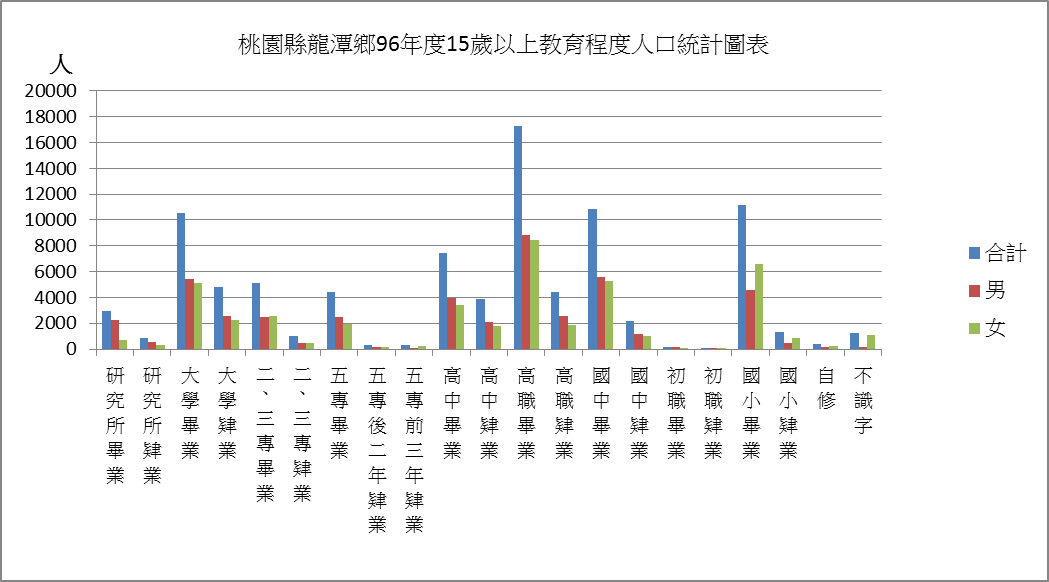 教育程度合計男女研究所畢業29432254689研究所肄業876536340大學畢業1054854065142大學肄業482625362290二、三專畢業508924892600二、三專肄業975500475五專畢業444625221924五專後二年肄業316179137五專前三年肄業32768259高中畢業742339733450高中肄業389020871803高職畢業1726888368432高職肄業438425441840國中畢業1082055735247國中肄業21541175979初職畢業17812751初職肄業27198國小畢業1115145766575國小肄業1356491865自修375133242不識字12751501125總計906474617444473